DECLARACIÓN JURADA Formulario de Apertura de AML – No EléctricosSeñoresSecretaria de Comercio Interior			Dirección Nacional de Reglamentos Técnicos S___________/___________DRef.: Res. A.F.I.P. N° 3233/2011Buenos Aires,FECHAPor la presente, y en carácter de DECLARACIÓN JURADA la empresa cuya razón social es RAZÓN SOCIAL, C.U.I.T. N° CUIT- CUIT -CUIT, cuya actividad económica primaria es ACTIVIDAD ECONÓMICA PRIMARIA, R.U.M.P. N° RL- RUMP -RUMP-APN- RUMP, con domicilio legal en DOMICILIO LEGAL, Código Postal CÓDIGO POSTAL, Correo Electrónico CORREO ELECTRÓNICO, representada por REPRESENTANTE LEGAL, con D.N.I. N° DNI, desempeñando el cargo de CARGO DEL REPRESENTANTE, garantizando la veracidad de la información sobre los productos que se detallan seguidamente, se dirige a Uds. con el objeto de informar, conforme lo reglamentado por la Res. A.F.I.P. N° 3233/2011, la ausencia o error de las etiquetas en los productos mencionados, por lo que solicita la autorización para despacharlos para proceder a su correcto etiquetado.La empresa se compromete a no transferir ni disponer de la mercadería hasta tanto informe por nota a esta Dirección el cumplimiento de los requisitos del etiquetado, dentro de los 30 (treinta) días a partir de la liberación de la mercadería, y a informar si se efectúa un cambio de depósito, dentro de las 48 (cuarenta y ocho) horas siguientes de producido.La información presentada es en carácter de declaración jurada conformada por datos verídicos. Ante cualquier falseamiento, incumplimiento o adulteración de la presente, la empresa será pasible de sanción en el marco del Decreto N° 274/2019 y en sus normas complementarias, modificatorias y accesorias.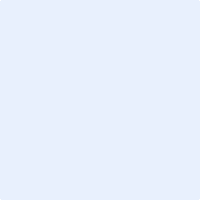         DNI  Y CARGOTODOS LOS CAMPOS SON OBLIGATORIOSDOMICILIO DEL DEPÓSITO: DOMICILIODOMICILIO DEL DEPÓSITO: DOMICILIODOMICILIO DEL DEPÓSITO: DOMICILIODOMICILIO DEL DEPÓSITO: DOMICILIOLOCALIDAD: LOCALIDADLOCALIDAD: LOCALIDADLOCALIDAD: LOCALIDADLOCALIDAD: LOCALIDADCÓDIGO POSTAL: CÓDIGO POSTALCÓDIGO POSTAL: CÓDIGO POSTALCÓDIGO POSTAL: CÓDIGO POSTALCÓDIGO POSTAL: CÓDIGO POSTALPROVINCIA: PROVINCIAPROVINCIA: PROVINCIAPROVINCIA: PROVINCIAPROVINCIA: PROVINCIATELÉFONO: TELÉFONOTELÉFONO: TELÉFONOTELÉFONO: TELÉFONOTELÉFONO: TELÉFONOTELÉFONO: TELÉFONOTELÉFONO: TELÉFONOTELÉFONO: TELÉFONOTELÉFONO: TELÉFONOMOTIVO POR EL QUE SOLICITA LA APERTURA DE AML:MOTIVO POR EL QUE SOLICITA LA APERTURA DE AML:MOTIVO POR EL QUE SOLICITA LA APERTURA DE AML:MOTIVO POR EL QUE SOLICITA LA APERTURA DE AML:MOTIVO SEGÚN EL ART. 16 DEL DECRETO 274/2019MOTIVO SEGÚN EL ART. 16 DEL DECRETO 274/2019MOTIVO SEGÚN EL ART. 16 DEL DECRETO 274/2019MOTIVO SEGÚN EL ART. 16 DEL DECRETO 274/2019NÚMERO DE FACTURA O PROFORMA: FACTURANÚMERO DE FACTURA O PROFORMA: FACTURANÚMERO DE FACTURA O PROFORMA: FACTURANÚMERO DE FACTURA O PROFORMA: FACTURANÚMERO DE FACTURA O PROFORMA: FACTURANÚMERO DE FACTURA O PROFORMA: FACTURANÚMERO DE FACTURA O PROFORMA: FACTURANÚMERO DE FACTURA O PROFORMA: FACTURAN°ÍTEM:PRODUCTO:POSICIÓN ARANCELARIA (a nivel de 12 dígitos/SIM):CÓD. DEL PRODUCTO (coincidente con la factura o proforma y documentación adjunta):MARCA:MODELO:ORIGEN:CANTIDAD:PRODUCTOPACÓD. DE PROD.MARCAMODELOORIGENCANT U. MEDIDA